2ο Μάθημα από   Δευτέρα 30/3/2020   έως  3/4/2020                         Αγαπητά μου παιδιάΤι κάνετε;Από τη σελίδα του σχολείου μας θα τα λέμε τώρα κάθε εβδομάδα.Είναι ευκαιρία να διαβάσετε  κάποιο από τα βιβλία της βιβλιοθήκης σας που δεν έχετε ακόμα διαβάσει.Εγώ θα σας θυμίσω κάποια πράγματα που κάναμε μαζί.Θα ήθελα να γράψετε στο  κίτρινο τετράδιο 10 λέξεις που να έχουν μέσα τους το γκ ή το γγ.Αν δεν θυμάστε την ορθογραφία τους μπείτε εδώ να ελέγξετε ή και να πάρετε λέξεις με γκ και γγ (ΠΑΤΗΣΤΕ ΕΠΑΝΩ ΜΕ ΔΙΠΛΟ αριστερό ΚΛΙΚ ,μετά δεξί κλικ ΚΑΙ  ΠΑΤΗΣΤΕ επιλογή υπερ-σύνδεσης)↓↓↓↓↓http://ebooks.edu.gr/modules/ebook/show.php/DSDIM-A110/662/4277,19704/Στο λεξικό θα βρείτε πολλές λέξεις με γκ ή γγ. Διαλέξτε δύο από αυτές και γράψτε μας δύο προτάσεις. Όποιος θέλει να κάνει και μία ζωγραφιά που να έχει σχέση με αυτές θα τη δεχτώ με χαρά,όταν θα ξανασυναντηθούμε. Θα ήθελα να πάρω πολλές ζωγραφιές από σας για να έχω παρέα !Θέλω όμως να γράψετε και το όνομά σας επάνω!Μπορείτε να μου τις στείλετε και στο ηλεκτρονικό ταχυδρομείο μου!   ↓↓ ↓dt210966@gmail.comΑκούστε τώρα κι ένα παραμυθάκι και κοιτάξτε τι ωραίες εικόνες έχει! Αν θέλετε, διηγηθείτε το και σεις στην οικογένειά σας!http://www.mikrosanagnostis.gr/library/pageflip9/Default.html4. Και τώρα λίγα μαθηματικά, να γράψετε στο τετράδιό σας:-Ανεβείτε 2-2 ως το 50-Ανεβείτε 5-5 ως το 50-Ανεβείτε 10-10 ως το 50-Κατεβείτε από  το 50,   10-10 Επίσης:Παίξτε με αυτό!Θα σας βοηθήσουν οι γονείς σας πατώντας στις οδηγίες!Είναι πολύ ωραίο!Μπορείτε να προσθέτετε και να αφαιρείτε με τα κουμπάκια + και  -↓↓http://photodentro.edu.gr/lor/r/8521/10589?locale=elΚΑΙ κάντε κλικ στην εικονίτσα πάνω αριστερά.Καλά να περάσετε!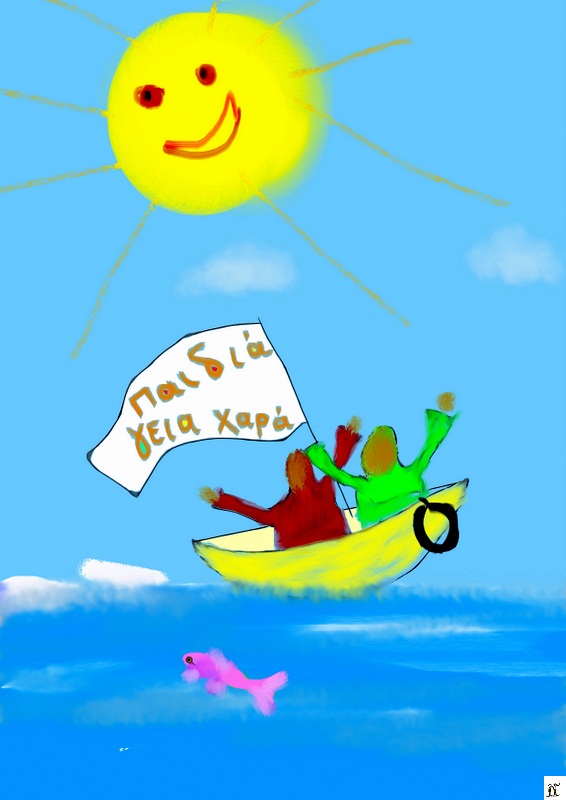 